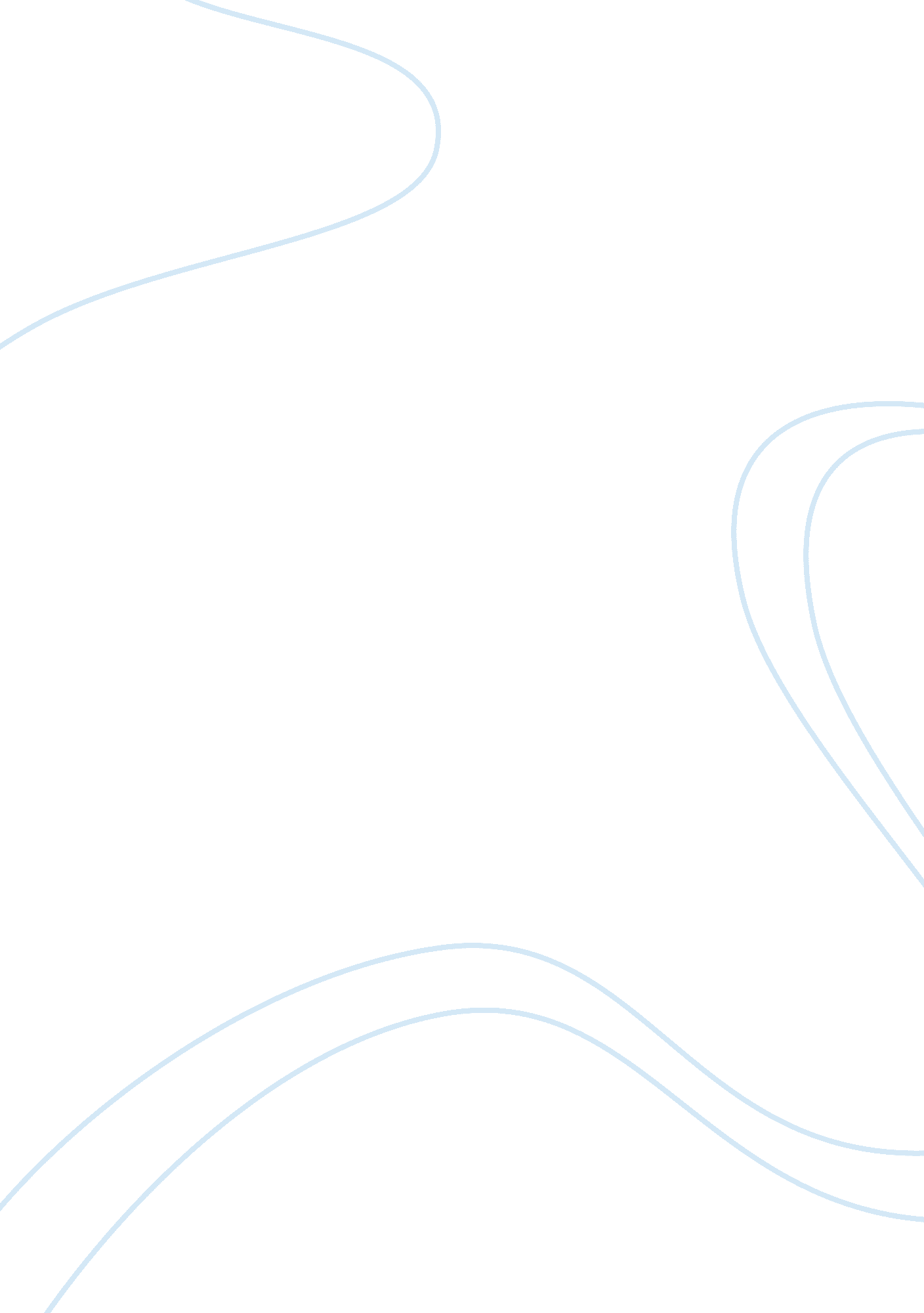 Coca cola’s micro and macro environment essay sample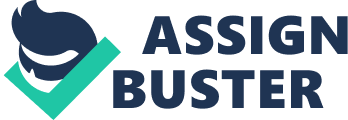 Macro environmentMarketing’s chief function is to fit competencies. capablenesss and resources within the organisation and market chances outside outside of the administration. Understanding of customer’s demands is chief kernel of whole narrative but sellers should besides be cognizant of factors and forces that can do client demands to be evolve. A alteration in customers” demands will straight impact ability of administration to function clients. this truly implies for sellers to be cognizant of what is go oning in external or macro environment.( Businessdictionary. com [ accessed: 11 Sep. 2009 ) Suresh Bedi ( 2004 ) describes Macro environment as composing of societal and international forces that affect the society within which an organisation operates. There is non much that companies can make to command these powerful forces therefore it is really much of importance for sellers to understand these factors and forces so that they can invent an optimum selling scheme to manage these conditions. Harmonizing to Kotler ( 1984 ) . ” The macro environment consist of the larger social forces that affect micro – environment ( internal ) . ” These forces are. EconomicNirmalya Kumar ( 2004 ) suggested that this component indicates economic tendencies of external environments and identifies overall economic temperament of persons and society. their paying capacity. gaining. involvement rates. rising pricess and unemployment rates. This factor is of really much importance as clients sort out their demands harmonizing to their paying capacity. For illustration if overall economical temperament of a town is non that good. it means people populating in that town are less capable of disbursement much. this analysis can assist sellers to choose right sort of merchandises in that town. DemographicIt is survey of human populations in footings of size. denseness. location. age. sex. race. and business. it can place the different age construction. which is necessary. as sellers need to cognize who they have to function. it allows them to do the net income devising determinations for the selling mix. Identify tendencies in population growing at relevant ages for your industry ( there may be zero population growing in general but high growing in the figure of people over 65 ) . It help place sellers of their clients. less growing of married twosome in town shows that there is an addition in single people and civil partnerships and normally it is seen that single twosome in different parts of the universe tends less attracted of holding kids. finally can be summarises that less married people. less ingestion of kids merchandises peculiar to that country.( whatmakesgoodleader. com. [ accessed: 09 Sep. 2009 ] ) LegalThe macro legal environment identifies legal alterations and limitation for merchandises to establish and turn their profitableness. for illustration in many countries of universe some merchandises are non liked and allowed to sell due to social or spiritual duties. in many countries some peculiar merchandises and tendencies are warm welcomes. an illustration of this is porc and vino which is non permitted to merchandise lawfully. Therefore major nutrient ironss as McDonald and KFC use other beginnings to function their client. Political and socialPolitical and societal macro environment identifies societal motivations and tendencies. for illustration. in modern twenty-four hours universe people prefer organic nutrients and greener environment. societal behavior. values and norms. society attitude towards different issues as planetary heating. brand of household construction etc. Politically these issues are legalised in different countries of the universe. TechnologicalThis identifies alterations in day-to-day life technologic scenarios of societies as now on-line markets has taken topographic point of high street. on-line dealing play an of import portion in day-to-day trade of economic system.( 12manage. com [ accessed: 09 Sep. 2009 ] ) naturalNatural forces are besides an of import participants in this respect as it to a great extent affairs. what sort of conditions a peculiar group of people populating in. You can non sell fur coats in Kenya and most parts of warm weather-beaten states. particularly in hot summer. Likewise in Russia and Canada thin apparels are rare and apparels to get by with tough winter season are most likely to be accepted. The natural environment ‘ consists of natural resources that are required as inputs by sellers. natural catastrophes can do a alteration in demand. The cultural environmentThis environment consist of establishments and other forces that affect society’s basic values. perceptual experiences. precedences and behaviors. An administration must carefully watch and react to alterations in these forces as they all can determine chances and besides create menaces.( collegeresearch. us [ accessed: 11 Sep. 2009 ) The Coca-Cola Companyintroductionthe Coca-Cola Company is the biggest name in drink industry. largest maker. distributer and seller of non alcoholic drink dressed ores and sirups in the universe and one of the largest corporation in United States and Europe. The company is celebrated for its most celebrated merchandise Coca Cola. it was invented by druggist John Stith Pemberton in 1886. Formula and trade name was bought by Coca Cola in 1892. besides this flagship merchandise Coca Cola currents sells near 400 trade names over 200 states and districts and serve 1. 5 billion functioning per twenty-four hours. The company operates on franchise system from 1889 where The Coca Cola merely produces concentrated sirups which are so sold to assorted bottlers throughout the universe. Headquarter of Coca Cola is in Atlanta. Georgia and its current president is Muhtar Kent. One of import exclusion of this relationship between Coca Cola and its bottlers is fountain sirups in United States where Coca Cola straight sell and manufacture fountain sirups to authorise fountain jobbers and retail merchants. In 2005. The Coca Cola had equity placement in 51 unconsolidated bottling. canning and distribution operations that resulted about 58 % of volumeOne noteworthy exclusion to this general relationship between TCCC and bottlers is fountain sirups in the United States. where TCCC bypasses bottlers and is responsible for the industry and sale of fountain sirups straight to authorise fountain jobbers and some fountain retail merchants. In 2005. The Coca-Cola Company had equity places in 51 unconsolidated bottling. canning and distribution operations which produced about 58 % of volume. ( Thecoca-colacompany. com [ entree: 15 Sep. 2009 ] ) Influence of Macro environment on Coca ColaNow I will discourse how macro environment has change class of scheme of Coca Cola. . Demographic environment has a solid impact on soft drink industry in different ways. young person and immature grownups are major consumers of Coca Cola. as a consequence of less birthrate of 80s there is a major diminution in this volume of consumer group. furthermore worst economic state of affairs has sent common consumers in deep emphasis. Number of consumers for alcoholic drinks has risen in last twelvemonth. Surveys has shown that underage of 25. alcoholic drinks use has risen significantly this has dropped popularity of soft drinks. New trade names with nothing sugar and diet merchandises by Coca Cola has attracted many customers’ of old age to come back to these drinks. The society is now more educated and concerned. Soft drinks aren’t considered healthy. and as people know of the jobs linked with imbibing bad drinks that rot dentitions. it has an consequence on the soft drink industry. There are many developments in the bottling. to accommodate image. such as Coca-Cola’s slipperiness form. the different sizes. which provide more acceptableness and market attraction. Coca Cola is chief patron for athleticss events in all countries of the universe. this make people experience that Coca Cola is assisting society for the interest of good as they expect from big organisations to assist society.( A Buckley. 1993 ) Economic state of affairss plays an of import function in macro environment. In the soft drink industry monetary values vary significantly. Cheap Products attract more customers’ than expensive 1s particularly in times of economic battle. In twelvemonth 2008 net assets and income for Coca Cola has dropped due to economic battle factor as this Coca Cola’s merchandise is chiefly consumed by immature people. diminution in earning of parents has minimised their budget and disbursement capacity for their kids. The natural environment jobs or people concerned of greener universe are more satisfied as tins are recycled after use and make no injury to environment. we have seen many changes of flavour innovations. and so many more spirits excessively. these include “ diet” and “ caffeine free” to pull the more healthy witting. many fruity-flavoured soft drinks. and many more. this is due to the engineering environment. Industry is utilizing the developments in engineering to supply more assortments to entree a greater market.( G. Lancaster and P. Reynolds. 1998 ) Political. legal environment. The enhanced concern for the environment besides comes under the subject of civilizations. Besides. civilizations have many other influences. like people’s positions about themselves that affect the market. Coca-Cola. promoted that there is an image associated with imbibing their merchandise. Peoples use its merchandises as a manner of self-expression so they buy what will do them experience good. For illustration national famous persons images are printed on tins and bottles. green coke is besides an illustration. ConclusionWe have seen that there are still batch of room for Coca Cola to make in market topographic point. Particularly now with altering macro environment forces that are obliging market to shrivel for soft drinks. Coca Cola has realised alteration in external environment and present some new merchandises and monetary value scopes including offers for retail merchants and persons. “ diet coke” and ” nothing coke” are trade names to pull clients who are more concerned about their wellness. In 2007 low and now sugar merchandises were launched doing this scope up to 53 % from 2001in Britain. Glaceau vitamin H2O is launched in London which is individual wadding of 500 milliliter with three different spirits of orange. lemonade and raspberry/apple. In the soft drink industry these forces are largely all positive and hence can profit the consumers. Part BDiscuss how selling mix is used by selected organisation to derive competitory advantagesThe Marketing MixIntroductionMarketing mix is a construct foremost presented by Neil H. Borden in his articles in 1964. Borden started utilizing this term after Culliton named selling director a “ mixer of ingredients” . Mcarthy grouped these elements into 4 Ps. Afterwards as industry grew more complicated and integrated particularly after technological roar that brought universe globally on a scenario of local market. now to hold on the position more comprehensively it is besides described as 7Ps by some writers.( wikipedia. com [ accessed: 17 Sep 2009 ] ) Selling determinations chiefly fall into these governable elements or classs: ProductProduct can be any touchable or intangible entity introduced in market. Its chief characteristics are: •Fulfil client needs•Profitable•Can pull clients ( visual aspect ) PricePricing is an of import ingredient of marketing mix because monetary value influences on from both angles. if monetary values are high. people would other inexpensive merchandises but on the same clip people would see it a prestigiousness and high criterion of purchasing this merchandise. But if monetary value is low it will hold as a same impact as in instance of high. so market should be analysed to make up one’s mind about monetary value program that where this merchandise is traveling to be launch and who will be its chief consumers. ( Bized. co. uk [ accessed: 21 Sep 2009 ] ) Place/PositionDistribution channels and shops where merchandise will be placed and sold out are of really much importance as this easy entree leads to frequent gross revenues. Promotion•Prize draw•Promotional codes•Gift vouchersPeopleStaff involved in be aftering up to merchandising of merchandise are people. client service. follow up staff. bringing staff. packaging staff etc. Staff should be good turned up and trained towards accomplishing marks. ProcessProduct design and its readying to its distribution is called procedure. Physical evidencePhysical grounds is judged to look into customer’s satisfaction degrees and for any alterations in advertizements runs and distribution channels etc. •Customer’s feedback. •Sales response. •Market portion analysis ( Bobette Kyle. 7 Ways to Better Net income Through Both Long- and Short-Term Strategies ) Marketing Mix in Coca ColaCoca-Cola is the largest maker. seller. and distributer of non-alcoholic drinks and different trade names of soft drinks. Now we will look at how Coca-Cola has used their selling mix. The selling mix is a combination of 4 parts ; merchandise. monetary value. publicities and topographic point. The product- The merchandise ( Coca-Cola soft drink ) non merely includes merely the liquid in it but besides the packaging. On the product-service continuum we see that a soft drink provides small service. apart from the convenience and comfort. Soft drinks are chiefly to fulfill the demand of thirst. However. people are ever of different nature an behavior. some like more and others want less. Therefore Coca-Cola have made available different picks by supplying many sizes. Consumers besides can hold peculiar gustatory sensations. and in this field. they besides have been provided batch of options. So. although thirst is basic demand to be satisfied and that is the chief occupation required. consumer are holding other advantages in the gustatory sensation and size. This all sum up to the merchandise line. which is a term used to depict a group of merchandises that are near in their maps in a similar manner. are sold to the same consumer groups. and advertise in the same manner. Coca-Cola has introduced batch of different spirits and sizes as described earlier. but besides several trade names such as Sprite. Lift. Fanta and Diet Coke that enhance the merchandise line length. doing full usage of the market to maximize profitableness and growing. Coca-Cola. nevertheless. besides focuses on making an image of the merchandise. With the aid of this they make it societal drink. one that you would wish to hold in goo times. So when consumers go and purchase Coca-Cola. they are non merely fulfilling thirst but taking on an image. an thought and moderately related idea. “ We are traveling to a party ‘ we have to acquire Coca-Cola” . Through publicity people now been transferred the thought that it’s merely cool to imbibe Coca-Cola. and to be seen with anything else is inexpensive. One of its advertisement runs focused on enjoying of drinks. they have infused a idea that imbibing is non merely required when you are thirsty but it can be used when one privation to loosen up and bask or acquire rid of emphasis in day-to-day everyday life. The merchandise is made convenient. to be bought on frequent footing. blink of an eye. and with a lower limit of comparing and purchasing attempt. The visual aspect of the merchandise is attractive with the bright ruddy coloring material. It has a intelligently designed bottle form that fits in your manus better. and reflects a cool and more futuristic expression. The quality of the soft drink should be high on lasting footing. Sealed caps warrant that “ fizz” is non lost. The bottles are light weight. with relatively flexible packaging. so they won’t interruption or leak. and are non excessively much heavy to casually walk around with. The tins are besides light and safe. All of this is a portion of the merchandise. from the drink to the image. And with the aid of publicities Coca-Cola points to make an attraction for this. Some of their advertisement runs include beach scenes. which creates a connexion of Coca-Cola and fun together in consumers’ head. Coca-Cola to a great extent concentrate on advertisement strategies. ever willing and looking for new thoughts and deluging the Television with Coca-Cola. most of the clip hiking their image as being socially accepted and merriment. Coca-Cola plants on the “ pull strategy” in their advertizements. As. they urge to the consumers to make the demand for their merchandise which creates a demand on the retail merchants and so back to them. For illustration. in supermarkets and convenience shops Coca-Cola has their ain electric refrigerator which contains merely their merchandises. There is small personal merchandising. but that is made up for in public dealingss and corporate image. Coca-Cola is major patrons in batch of events go oning in the universe of athleticss and recreational activities. This is another manner of making consciousness and bonds for the merchandise. They besides use competitions fast ones. for illustration by opening lid you can win an instant award. to promote consumers to purchase their merchandise over the competition’s merchandises. Coca-Cola publicities so create cognition and overall liking about the merchandise through runs that tells it has the best gustatory sensation. is the most popular and is the 1 of the hereafter. in short. doing it best of all. whilst appealing to a big group of consumers. Coca-Cola attacks all possible retailing shops in working over 3rd portion. topographic point. In supermarkets and convenient shops Coca-Cola merchandises are ever really easy to place. and usually do up the greater opportunities of purchasing it. This increases their market exposure through effectual usage of the distribution channels. For a FMCG it is of really much of import that they can be located and purchased easy. With the many automatic can machines located in many athleticss bowls and shopping promenades. you don’t necessitate to travel in any shop. It increases circulation velocity of the merchandise. Pricing scheme is the last country of the selling mix. Coca-Cola merchandises would look. on the racks. with most expensive scope of soft drinks common to supermarkets. at about dual the monetary value of no name brands. It is due to multiple ground. one is obvious to cover excess cost of advertisement runs. monetary values kept high to make a particular image of the merchandise in consumers mind that they are nor merely purchasing a drink but they are come ining in a particular scope of merriment diversion. it depicts an thought that everyone is non cool and futuristic. That is why in most of its run. coke is being consumed by people who are excess ordinary and ideal for a larger group of people. In this manner it creates premise in one’s head of being different from norms. When people buy Coca-Cola they are non merely purchasing the drink but besides the image that goes with it. hence to hold the monetary value higher reiterates the fact that the merchandise is of a better quality than the remainder and that creates a feeling in consumer’s head that he is non inexpensive. This is known as value-based pricing and is used by many other industries in pulling consumers.( A. Hutchings 1995 ) ConclusionsCoca-Cola is utilizing marketing mix to acquire an advantage over its challengers. As we know. it is an age of ego consciousness and educated society. This society is more concerned about wellness and environmental issues. Now consumers besides think and decide who is better in market non merely from merchandise facet but overall evaluation is given on the footing of organization’s engagement and consciousness in different issues of modern ay universe. Coca-Cola is good known for intelligently utilizing all these cards to acquire laterality over its rivals and is successful in my point of position. They have made Coke a societal symbol. that when a consumer think of a soft drink. it is Coca-Cola. The company has created privation in consumer that has turned into demand. Coca-Cola has plentifulness of room to play and. they are utilizing the infinite to their ain. doubtless. universe has changed significantly after 2000 and Coca-Cola has made itself pick for future and a trade name of twenty-first century. MentionsP. Kotler. G. Armstrong. 1998. Selling. L. Brown and S. Adam. Prentice Hall. AustraliaSuresh Bedi. 2004. Business Environment. Excel Books. New Delhi. IndiaNirmalya Kumar. Apr 2004. Selling as Strategy. U. S. AA. Buckley. 1993. The Kernel of Marketing. Prentice Hall International. U. KG. Lancaster and P Reynolds. 1998. Selling. Macmillan Press Ltd. LondonA. Hutchings. Marketing. a Resource Book. Pitman publication. Great Britain. 